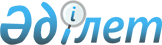 О добровольной и безвозмездной передаче из частной собственности в государственную нежилого здания с прилегающим земельным участкомПостановление Правительства Республики Казахстан от 27 апреля 2011 года № 449

      В соответствии с постановлением Правительства Республики Казахстан от 29 декабря 2007 года № 1371 "Об утверждении Правил добровольной и безвозмездной передачи имущества из частной собственности в государственную" Правительство Республики Казахстан ПОСТАНОВЛЯЕТ:



      1. Принять предложение товарищества с ограниченной ответственностью "Корпорация Казахмыс" о добровольной и безвозмездной передаче в республиканскую собственность нежилого здания общей площадью 937,4 квадратных метров с прилегающим земельным участком площадью 0,49 гектара, расположенного по адресу: Карагандинская область, город Балхаш, микрорайон Сабитовой, дом 37 (далее - Объект), балансовой стоимостью 75266684 (семьдесят пять миллионов двести шестьдесят шесть тысяч шестьсот восемьдесят четыре) тенге, на баланс государственного учреждения "Прокуратура Карагандинской области" Генеральной прокуратуры Республики Казахстан.



      2. Комитету государственного имущества и приватизации Министерства финансов Республики Казахстан совместно с Генеральной прокуратурой Республики Казахстан (по согласованию) в установленном законодательством порядке осуществить необходимые организационные мероприятия по приему-передаче Объекта.



      3. Настоящее постановление вводится в действие со дня подписания.      Премьер-Министр

      Республики Казахстан                       К. Масимов
					© 2012. РГП на ПХВ «Институт законодательства и правовой информации Республики Казахстан» Министерства юстиции Республики Казахстан
				